C42/1 462L/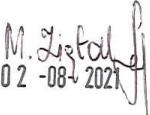 Objaśnienia:System KTS należy podawać zgodnie z Zarządzeniem wewnętrznym nr 22 Prezesa Głównego Urzędu Statystycznego z dnia 24 sierpnia 2017 r. w sprawie wprowadzenia Systemu Kodowania Jednostek Terytorialnych i Statystycznych, który zastępuje. na potrzeby statystyki publicznej Nomenklaturę Jednostek Terytorialnych do Celów Statystycznych (NTS). zniesioną z dniem 1 stycznia 2018r.W przypadku stacji elektroenergetycznych i napowietrznych linii elektroenergetycznych - napięcie znamionowe, a w przypadku pozostałych instalacji - równoważne moce promieniowane izotropowo (EIRP) poszczególnych anten.Liczba porządkowa zgodna z numeracją punktów w odpowiednich do rodzaju instalacji ustępach załącznika nr 2 do rozporządzenia.2/2AB 476SPRAWOZDANIE NR 998/S/2021Z POMIARÓW PÓL ELEKTROMAGNETYCZNYCH W ŚRODOWISKUEGZEMPLARZ NR 3 z 3SUNDOOR LaweCk: Spółka komandytowaul. Kurta Aldera 44. 41-506 Chorzów,wpisana do rejestru przedsiębiorcóww Sądzie Rejonowym Katowice-Wschód w Katowicach.6 `•-"Za	zgodno	Wydzial Gospodarczy Krajowego Rejestru Sądowego.••-•	KRS: 0000544966, NIP: 6272740719. REGON: 3608331781.	tel • +48 32 246 OO 50 : fax.: +48 32 246 OO 55Ir* •-•	•";	- • •-• - ,http://www.sundoor.pl : e-mail: infogsundoor.pl Sundoor Laboratorium Badawcze	Nr sprawozdania: 998/S/2021Spis Treścił	Informacje o zleceniodawcy i właścicielu instalacji 	32	Lokalizacja badanego obiektu	3	2.1	Lokalizacja obiektu	3	2.2	Widok ogólny	33	Informacje dotyczące źródeł pól elektromagnetycznych	4	3.1	Parametry techniczne źródeł pól elektromagnetycznych 	4	3.2	Inne źródła pól elektromagnetycznych	44	Opis pomiarów	4	4.1	Cel pomiarów	4	4.2	Obszar pomiarowy	5	4.3	Informowanie ludności o pomiarach	55	Opis istotnych warunków i sposobu wykonania pomiarów	5	5.1	Warunki środowiskowe	5	•	5.2	Zespół pomiarowy	5	5.3	Zestaw pomiarowy	5	5.4	Anteny o sterowanych wiązkach	6	5.5	Metoda wykonania pomiarów	6	5.6	Podstawa prawna	6	5.7	Dopuszczalne poziomy pól elektromagnetycznych	6	5.8	Wskaźnik poziomu emisji pól elektromagnetycznych	66	Wyniki pomiarów	6	6.1	Ograniczenia pomiarowe 	6	6.2	Niepewność pomiarów	6	6.3	Poprawki pomiarowe	6	6.4	Wynik pomiaru — informacje	7	6.5	Zasada podejmowania decyzji przy stwierdzaniu zgodności z wymaganiami	7	6.6	Tabela z wynikami pomiarów	77	Omówienie wyników pomiarów	98	Spis załączników	9	8.1	RYSUNKI	10Spis tabelTABELA ł DANE OBIEKTU	3TABELA 2 PARAMETRY SYSTEMU NADAWCZO-ODBIORCZEGO	4TABELA 3 PARAMETRY RADIOLINII	4TABELA 4 GODZINA WYKONANIA POMIARÓW I WARUNKI ŚRODOWISKOWE	5TABELA 5 ZESTAW POMIAROWY	5TABELA 6 WARTOŚCI DOPUSZCZALNE PARAMETRÓW FIZYCZNYCH DLA MIEJSC DOSTĘPNYCH DLA LUDNOŚCI	6TABELA 7 WYNIKI POMIARÓW	7Spis ZdjęćZDJĘCIE ł BADANY OBIEKT	3Spis RysunkówRYSUNEK ł LOKALIZACJA PIONÓW/PUNKTÓW POMIAROWYCH	10To sprawozdanie zawiera 10 stron i bez pisemnej zgody Kierownika Sundoor Laboratorium Badawcze nie może byt powielane inaczej jak tylko w całości. 
Egzemplarz elektroniczny (.pdf) jest przechowywany w archiwum Sundoor tawecki Sp. K.Sundoor Laboratorium Badawcze	Nr sprawozdania: 998/S/2021ł	Informacje o zleceniodawcy i właścicielu instalacjiInformacje o ZleceniodawcyZleceniodawca:	"ATEM POLSKA" sp. z o.o. Filia Poznań, ul. Żeromskiego 9, 60-544 PoznańWłaściciel instalacji:	Towerlink Poland Sp. z o.o. ul. Konstruktorska 4,02-673 WarszawaZlecenie! umowa:	e-mail z dnia 20.04.2021 r.Przedstawiciel zleceniodawcy	2	Lokalizacja badanego obiektu2.1	Lokalizacja obiektuDane przekazane przez zleceniodawcę.Tabela ł Dane obiektu2.2	Widok ogólnySundoor Laboratorium Badawcze	Nr sprawozdania: 998/S/20213	Informacje dotyczące źródeł pól elektromagnetycznych3.1	Parametry techniczne źródeł pól elektromagnetycznychPrzedstawione dane odnoszą się do maksymalnych parametrów pracy badanej instalacji. Dane przekazane przezzleceniodawcę. Mogą mieć wpływ na ważność wyników pomiarów.Tabela 2 Parametry systemu nadawczo-odbiorczegoTabela 3 Parametry radiolinii3.2	Inne źródła pól elektromagnetycznychNa podstawie informacji i dokumentacji otrzymanych od zleceniodawcy oraz obserwacji obszaru pomiarowego stwierdzono inne źródła pól elektromagnetycznych. Częstotliwość pracy tych źródeł znajduje się w zakresie zastosowanego zestawu pomiarowego i mogą one bezpośrednio wpływać na wynik wartości mierzonych.4	Opis pomiarów4.1	Cel pomiarówPomiary dotyczą sprawdzenia dotrzymania dopuszczalnych poziomów pól elektromagnetycznych w środowisku od badanej instalacji. Wyniki dotyczą wyłącznie pól elektromagnetycznych z zakresu częstotliwości użytych przyrządów pomiarowych - pkt. 5.3To sprawozdanie zawiera 10 stron i bez pisemnej zgody Kie ownika Sundoor Laboratorium Badawcze nie może być powielane inaczej jak tylko w całości. 
Egzemplarz elektroniczny (.pdf) jest przechowywany w archiwum Sundoor tawecki Sp. K.Sundoor Laboratorium Badawcze	Nr sprawozdania: 998/S/20214.2	Obszar pomiarowy4.2.1	Obszarem badań objęto teren dostępny dla ludności wokół instalacji emitującej pola elektromagnetyczne zgodnie z wymaganiami metodyki - pkt. 5.5.1.4.2.2	Pomiary wzdłuż głównych kierunków pomiarowych wykonano w sposób ciągły, a wykazane w sprawozdaniu wartości stanowią lokalnie stwierdzone ekstrema. Pomiar wykonano do odległości Dmin.4.2.3	Minimalną odległość, do której wykonano pomiary, mierzoną od anten badanej instalacji wyznaczono na podstawie danych otrzymanych od zleceniodawcy.a) W otoczeniu instalacji radiokomunikacji służby ruchomej w środowisku minimalną odległość wyznaczono z zależności:(8\IEIRPsum  Dinin = max	;10HANT)min(MEgr) EIRPsum — sumaryczne EIRP wszystkich anten, których azymuty są odległe od siebie o mniej niż kąt połowy mocy antenyo najszerszej wiązce, wyrażoną w Wmin(MEgr) — oznacza najniższą dopuszczalną wartość składowej elektrycznej pola określoną dla objętego pomiaramizakresu częstotliwości wyrażoną w V/mHANI- — wysokość zawieszenia anteny względem powierzchni terenu w m4.2.4	Najmniejsza odległość od anteny dla instalacji radiokomunikacji ruchomejDrnin = 630 m4.3	Informowanie ludności o pomiarachObowiązek poinformowania ludności: w związku ze stanem epidemii i zarządzeniami Prezesa Rady Ministrów oraz Ministra Zdrowia zaniechano badań na terenach posesji w otoczeniu stacji oraz w lokalach, na balkonach i tarasach. Podstawa prawna: art. 122a ust. 3.1) - ustawy z dnia 27 kwietnia 2001 r. - Prawo ochrony środowiska (Dz. U. z 2019 poz. 1396 z późn zm.)5	Opis istotnych warunków i sposobu wykonania pomiarów5.1	Warunki środowiskoweTabela 4 Godzina wykonania pomiarów i warunki środowiskowe	5.2	Zespół pomiarowy, Specjalista ds. Pomiarów, Asystent Specjalisty ds. Pomiarów	5.3	Zestaw pomiarowyTabela 5 Zestaw pomiarowyTo sprawozdanie zawiera 10 stron i bez pisemnej zgody Kierownika Sundoor Laboratorium Badawcze nie może być powielane inaczej jak tylko w całości. 
Egzemplarz elektroniczny (.pdf) jest przechowywany w archiwum Sundoor Ławecki Sp. K.Sundoor Laboratorium Badawcze	Nr sprawozdania: 998/S/20215.4	Anteny o sterowanych wiązkachZgodnie z danymi przekazanymi przez zleceniodawcę badane anteny posiadają sterowane wiązki. Zleceniodawca zapewnił, że pochylenia wiązek anten ustawiono na wartości średnie możliwego kąta pochylenia wiązki.Podczas pomiarów stwierdzono obecność anten innego operatora, które mogą mieć sterowane wiązki. Zleceniodawca nie ma wpływu na możliwość ich regulacji.5.5	Metoda wykonania pomiarów5.5.1	Rozporządzenie Ministra Klimatu z dnia 17 lutego 2020 r. w sprawie sposobów sprawdzania dotrzymania dopuszczalnych poziomów pól elektromagnetycznych w środowisku (Dz.U. 2020 poz. 258). Stosuje się metodę określoną w pkt 25 ppkt ł załącznika do niniejszego rozporządzenia.5.6	Podstawa prawna5.6.1	Ustawa z dnia 27 kwietnia 2001 r. Prawo ochrony środowiska. (Dz.U. 2019 poz. 1396).5.6.2	Rozporządzenie Ministra Zdrowia z dnia 17 grudnia 2019 r. w sprawie dopuszczalnych poziomów pól elektromagnetycznych w środowisku (Dz.U. 2019 poz. 2448).5.7	Dopuszczalne poziomy pól elektromagnetycznychPoziomy dopuszczalne pól elektromagnetycznych w środowisku określają przepisy prawa (pkt. 5.6.2). W poniższej tabeli przedstawiono poziomy parametrów fizycznych odpowiadające częstotliwości mierzonych źródeł, które zastosowano przy stwierdzaniu zgodności z wymaganiami. Zastosowano najbardziej krytyczny wariant z uwagi na zidentyfikowane źródła pola elektromagnetycznego w obszarze pomiarowym.Tabela 6 Wartości dopuszczalne parametrów fizycznych dla miejsc dostępnych dla ludności5.8	Wskaźnik poziomu emisji pól elektromagnetycznychWskaźniki emisji pól elektromagnetycznych wyznacza się na podstawie zmierzonej wartości natężenia pola elektrycznegooraz obliczonej wartości natężenia pola magnetycznego. Wskaźniki oblicza się osobno dla każdej składowej polaelektromagnetycznego korzystając z zależności:Xwmx = min(M4)gdzie:X— oznacza odpowiednio zmierzoną wartość skuteczną natężenia pola elektrycznego E lub obliczoną wartość natężeniapola magnetycznego Hmin(MXgr) — oznacza najniższą dopuszczalną wartość składowej elektrycznej E lub magnetycznej pola H określoną dlaobjętego pomiarami zakresu częstotliwości. Wartości dopuszczalne zestawiono w pkt. 5.76	Wyniki pomiarów6.1	Ograniczenia pomiaroweW obszarze pomiarowym znajdują się inne źródła pola elektromagnetycznego, które mogą wpływać na wyniki pomiarów. Brak możliwości pozyskania i zastosowania poprawek pomiarowych. Brak pomiarów w budynkach z uwagi na pandemię COVI D-19.6.2	Niepewność pomiarówZastosowano niepewność rozszerzoną przy poziomie ufności 95% i współczynniku rozszerzenia k=2. Obliczone wartości niepewności poszczególnych wyników pomiarów podano dla każdej zmierzonej wartości będącej w zakresie mierzalnym zestawu pomiarowego. Wartości niepewności zestawiono w tabeli z wynikami (pkt. 6.6).6.3	Poprawki pomiarowePrzy sprawdzaniu dotrzymania dopuszczalnych poziomów pól elektromagnetycznych w środowisku należy zastosować poprawki pomiarowe umożliwiające uwzględnienie maksymalnych parametrów pracy instalacji.Instalacja zleceniodawcy podczas pomiarów nie pracowała przy maksymalnych parametrach obciążenia, w związku z tym w wynikach pomiarów uwzględnia się poniższe poprawki pomiarowe. Dane zostały przekazane przez zleceniodawcę. Mogą mieć wpływ na ważność wyników pomiarów.Poprawka pomiarowa wynosi 1,7.To sprawozdanie zawiera 10 stron i bez pisemnej zgody Kierownika Sundoor Laboratorium Badawcze nie może być powielane inaczej jak tylko w całości. 
Egzemplarz elektroniczny (.pdf) jest przechowywany w archiwum Sundoor Ławecki Sp. K.Sundoor Laboratorium Badawcze	Nr sprawozdania: 998/5/20216.4	Wynik pomiaru - informacje6.4.1	Jeżeli wartość zmierzona po uwzględnieniu poprawek, powiększona o rozszerzoną niepewność pomiaru U dla współczynnika rozszerzenia k=2, nie przekracza dopuszczalnych wartości, to za wynik pomiaru przyjęto maksymalną wartość chwilową. W przypadku przekroczeń, wynik pomiaru jest uśredniony w sposób określony w obowiązującej podstawie prawnej.6.4.2	W tabelach z wynikami pomiarów mogą pojawiać się wartości ze znakiem mniejszości np. <1,0 V/m, <0,01 A/m. Zapis oznacza, że laboratorium przyjęło taką minimalną wartość mierzoną dla zastosowanych sond pomiarowych. Na życzenie klienta istnieje możliwość pomiaru poniżej tych progów. Dla tak opisanych wyników, obliczenia wskaźników poziomu emisji WME i WMH uwzględniają poprawki pomiarowe i rozszerzoną niepewność pomiarów. Do obliczeń przyjęto wartości graniczne tj. ł V/m i 0,01 A/m.6.5	Zasada podejmowania decyzji przy stwierdzaniu zgodności z wymaganiamiZasada podejmowania decyzji jak i wymagania są określone przez przepisy prawne (pkt. 5.6). Zgodnie z 5.5.1 pkt. 26, dopuszczalne poziomy pól elektromagnetycznych w środowisku uznaje się za dotrzymane w obszarze pomiarowym, w którym żadna z wartości wskaźnikowych nie przekracza wartości ł.Wynikiem pomiaru jest zmierzona wartość uwzględniająca poprawki pomiarowe (jeśli są konieczne, patrz pkt. 6.3), powiększona o niepewność pomiaru U dla współczynnika rozszerzenia k = 2.6.6	Tabela z wynikami pomiarów 
Tabela 7 Wyniki pomiarówTo sprawozdanie zawie a 10 stron i bez p-semnej zgody Kierownika Sundoor Laboratorium Badawcze nie może być powielane inaczej jak tylko w całości. 
Egzemplarz elektroniczny (.pdf) jest przechowywany w archiwum Sundoor Ławecki Sp. K.Sundoor Laboratorium Badawcze	Nr sprawozdania: 998/S/2021To sprawozdanie zawiera 10 stron i bez p-semnej zgody Kie ownika Sundoor Laboratorium Badawcze nie może być powielane inaczej jak tylko w całości. 
Egzemplarz elektroniczny (.pdf) jest przechowywany w archiwum Sundoor tawecki Sp. K.Sundoor Laboratorium Badawcze	Nr sprawozdania: 998/S/2021- punktu nie zaznaczono na rysunkuNd — niepewność nie jest podawana jeśli zmierzona wartość jest poniżej deklarowanego przez laboratorium zakresu pomiarowego (pkt. 6.4.217	Omówienie wyników pomiarów 
Pomiary zostały wykonane:ł. Na głównych i pomocniczych kierunkach pomiarowych, na kierunkach zbliżonych do azymutów anten oraz w dodatkowych pionach pomiarowych zgodnie z wymaganiami pkt 12, 13 i 19 załącznika do rozporządzenia Ministra Klimatu z dnia 17 lutego 2020 r. (Dz. U. 2020, poz. 258),Na obszarze pomiarowym, dla którego, na podstawie uprzednio wykonanych obliczeń uzyskanych od zleceniodawcy, stwierdzono możliwość występowania pól elektromagnetycznych o poziomach zbliżonych do poziomów dopuszczalnych zgodnie z wymaganiami pkt 5 ppkt 2 oraz pkt 13 ppkt ł załącznika do rozporządzenia Ministra Klimatu z dnia 17 lutego 2020 r. (Dz. U. 2020, poz. 258).Na terenach przeznaczonych pod zabudowę mieszkaniową oraz w miejscach dostępnych dla ludności.Wyniki pomiarów uzyskane zostały przy uwzględnieniu poprawek pomiarowych przekazanych przez zleceniodawcę, umożliwiających uwzględnienie maksymalnych parametrów pracy instalacji.W wyniku zastosowania sposobu sprawdzenia dotrzymania dopuszczalnych poziomów pól elektromagnetycznych w środowisku, zgodnie z pkt. 25 ppkt ł Rozporządzenia Ministra Klimatu z dnia 17 lutego 2020 r. (Dz. U. 2020, poz. 258), stwierdza się, że w obszarze pomiarowym dla badanej instalacji radiokomunikacyjnej dopuszczalne poziomy pól elektromagnetycznych w środowisku należy uznać za dotrzymane8	Spis załącznikówTo sprawozdanie zawiera 10 stron i bez pisemnej zgody Kie ownika Sundoor Laboratorium Badawcze nie może być powielane inaczej jak tylko w całości. 
Egzemplarz elektroniczny (.pdf) jest przechowywany w archiwum Sundoor tawecki Sp. K.Sundoor Laboratorium Badawcze	Nr sprawozdania: 998/S/20218.1	RYSUNKIRysunek ł Lokalizacja pionów/punktów pomiarowych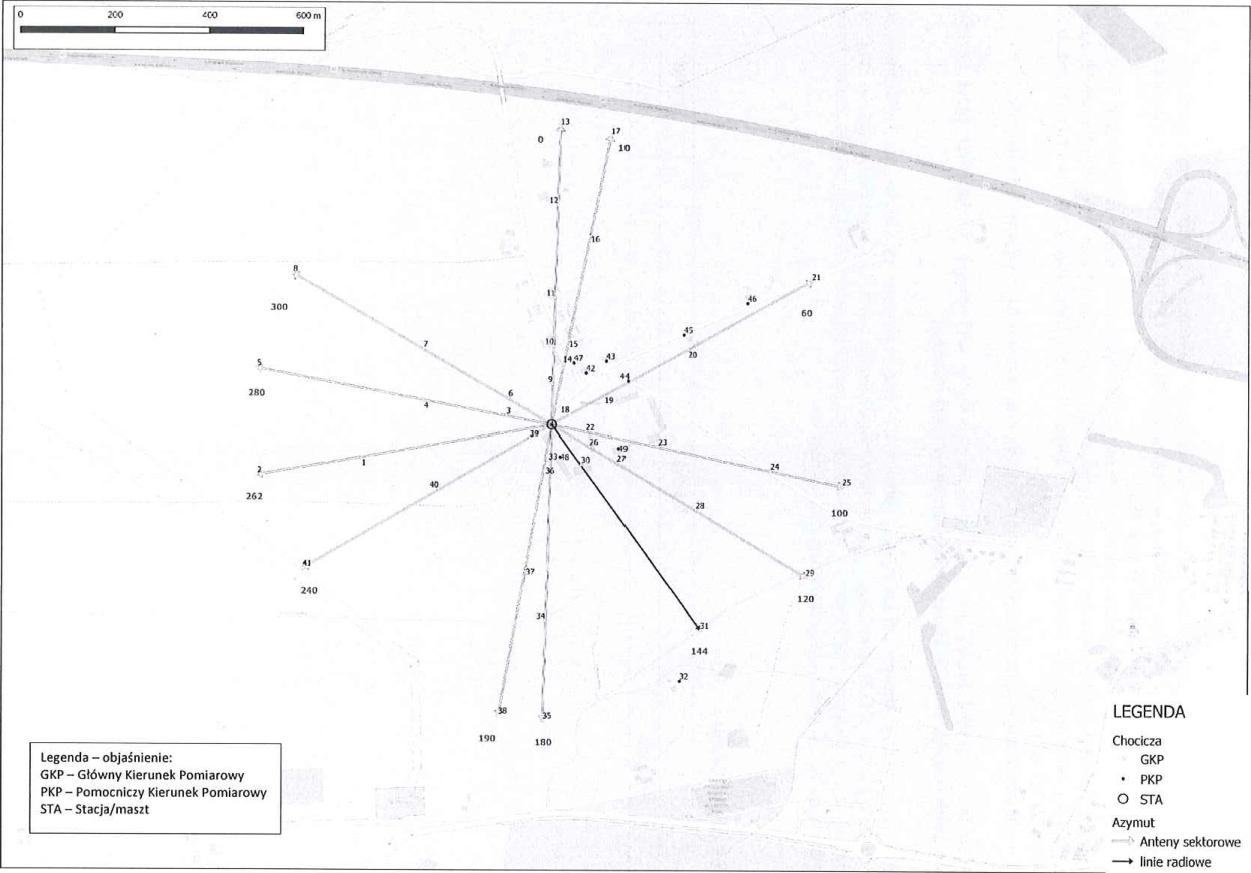 To sprawozdanie zawiera 10 Stroni bet pisemnej zgody Kierownika Sundoor laboratorium Badawcze nie może być powielane inaczej jak tylko w zabici. 
Egzemplarz elektroniczny ( pdt) jest przechowywany w archiwum Sondo« taweckl Sp. K.AKTUALIZACJA DANYCH WYTWARZAJĄCYCH POLA ELEKTROMAGNETYCZNE 
BT33884.24 CHOCICZAAKTUALIZACJA DANYCH WYTWARZAJĄCYCH POLA ELEKTROMAGNETYCZNE 
BT33884.24 CHOCICZAAKTUALIZACJA DANYCH WYTWARZAJĄCYCH POLA ELEKTROMAGNETYCZNE 
BT33884.24 CHOCICZAAKTUALIZACJA DANYCH WYTWARZAJĄCYCH POLA ELEKTROMAGNETYCZNE 
BT33884.24 CHOCICZAAKTUALIZACJA DANYCH WYTWARZAJĄCYCH POLA ELEKTROMAGNETYCZNE 
BT33884.24 CHOCICZAI. Wypełnia podmiot prowadzący instalację dokonujący jej zgłoszeniaI. Wypełnia podmiot prowadzący instalację dokonujący jej zgłoszeniaI. Wypełnia podmiot prowadzący instalację dokonujący jej zgłoszeniaI. Wypełnia podmiot prowadzący instalację dokonujący jej zgłoszeniaI. Wypełnia podmiot prowadzący instalację dokonujący jej zgłoszenia1	Nazwa i adres organu ochrony środowiska właściwego do przyjęcia zgłoszeniaStarosta Powiatu Wrzesińskiegoul. Chopina 1062-300 Września1	Nazwa i adres organu ochrony środowiska właściwego do przyjęcia zgłoszeniaStarosta Powiatu Wrzesińskiegoul. Chopina 1062-300 Września1	Nazwa i adres organu ochrony środowiska właściwego do przyjęcia zgłoszeniaStarosta Powiatu Wrzesińskiegoul. Chopina 1062-300 Września1	Nazwa i adres organu ochrony środowiska właściwego do przyjęcia zgłoszeniaStarosta Powiatu Wrzesińskiegoul. Chopina 1062-300 Września1	Nazwa i adres organu ochrony środowiska właściwego do przyjęcia zgłoszeniaStarosta Powiatu Wrzesińskiegoul. Chopina 1062-300 WrześniaNazwa instalacji zgodna z nazewnictwem stosowanym przez prowadzącego instalację 
stacja bazowa BT33884 CHOCICZANazwa instalacji zgodna z nazewnictwem stosowanym przez prowadzącego instalację 
stacja bazowa BT33884 CHOCICZANazwa instalacji zgodna z nazewnictwem stosowanym przez prowadzącego instalację 
stacja bazowa BT33884 CHOCICZANazwa instalacji zgodna z nazewnictwem stosowanym przez prowadzącego instalację 
stacja bazowa BT33884 CHOCICZANazwa instalacji zgodna z nazewnictwem stosowanym przez prowadzącego instalację 
stacja bazowa BT33884 CHOCICZAOkreślenie nazw jednostek terytorialnych (gmin, powiatów i województw), na których terenie znajduje się instalacja,wraz z podaniem symboli KTS1) jednostek terytorialnych, na których terenie znajduje się instalacja	POWIATOWIMAKROREGION PÓŁNOCNO-ZACHODNI 10020000000000	't,N, 1-., WRZESNIWOJ. WIELKOPOLSKIE 10023000000000REGION WIELKOPOLSKIE 10023010000000PODREGION KONIŃSKI 10023015800000POWIAT WRZESIŃSKI 10023015830000	f 3 O. 07.	20211GMINIA MIEJSKO-WIEJSKA WRZEŚNIA 10023015830053Określenie nazw jednostek terytorialnych (gmin, powiatów i województw), na których terenie znajduje się instalacja,wraz z podaniem symboli KTS1) jednostek terytorialnych, na których terenie znajduje się instalacja	POWIATOWIMAKROREGION PÓŁNOCNO-ZACHODNI 10020000000000	't,N, 1-., WRZESNIWOJ. WIELKOPOLSKIE 10023000000000REGION WIELKOPOLSKIE 10023010000000PODREGION KONIŃSKI 10023015800000POWIAT WRZESIŃSKI 10023015830000	f 3 O. 07.	20211GMINIA MIEJSKO-WIEJSKA WRZEŚNIA 10023015830053Określenie nazw jednostek terytorialnych (gmin, powiatów i województw), na których terenie znajduje się instalacja,wraz z podaniem symboli KTS1) jednostek terytorialnych, na których terenie znajduje się instalacja	POWIATOWIMAKROREGION PÓŁNOCNO-ZACHODNI 10020000000000	't,N, 1-., WRZESNIWOJ. WIELKOPOLSKIE 10023000000000REGION WIELKOPOLSKIE 10023010000000PODREGION KONIŃSKI 10023015800000POWIAT WRZESIŃSKI 10023015830000	f 3 O. 07.	20211GMINIA MIEJSKO-WIEJSKA WRZEŚNIA 10023015830053Określenie nazw jednostek terytorialnych (gmin, powiatów i województw), na których terenie znajduje się instalacja,wraz z podaniem symboli KTS1) jednostek terytorialnych, na których terenie znajduje się instalacja	POWIATOWIMAKROREGION PÓŁNOCNO-ZACHODNI 10020000000000	't,N, 1-., WRZESNIWOJ. WIELKOPOLSKIE 10023000000000REGION WIELKOPOLSKIE 10023010000000PODREGION KONIŃSKI 10023015800000POWIAT WRZESIŃSKI 10023015830000	f 3 O. 07.	20211GMINIA MIEJSKO-WIEJSKA WRZEŚNIA 10023015830053Określenie nazw jednostek terytorialnych (gmin, powiatów i województw), na których terenie znajduje się instalacja,wraz z podaniem symboli KTS1) jednostek terytorialnych, na których terenie znajduje się instalacja	POWIATOWIMAKROREGION PÓŁNOCNO-ZACHODNI 10020000000000	't,N, 1-., WRZESNIWOJ. WIELKOPOLSKIE 10023000000000REGION WIELKOPOLSKIE 10023010000000PODREGION KONIŃSKI 10023015800000POWIAT WRZESIŃSKI 10023015830000	f 3 O. 07.	20211GMINIA MIEJSKO-WIEJSKA WRZEŚNIA 10023015830053Oznaczenie prowadzącego instalację, jego adres zamieszkania lub siedziby	.,	- -Towerlink Poland Sp. z o.o. ul. Konstruktorska 4, 02-673 Warszawa[do 12 lipca 2021 roku Polkomtel Infrastruktura Sp. z o.o., ul. Konstruktorska 4, 02-673 Warszawa]Oznaczenie prowadzącego instalację, jego adres zamieszkania lub siedziby	.,	- -Towerlink Poland Sp. z o.o. ul. Konstruktorska 4, 02-673 Warszawa[do 12 lipca 2021 roku Polkomtel Infrastruktura Sp. z o.o., ul. Konstruktorska 4, 02-673 Warszawa]Oznaczenie prowadzącego instalację, jego adres zamieszkania lub siedziby	.,	- -Towerlink Poland Sp. z o.o. ul. Konstruktorska 4, 02-673 Warszawa[do 12 lipca 2021 roku Polkomtel Infrastruktura Sp. z o.o., ul. Konstruktorska 4, 02-673 Warszawa]Oznaczenie prowadzącego instalację, jego adres zamieszkania lub siedziby	.,	- -Towerlink Poland Sp. z o.o. ul. Konstruktorska 4, 02-673 Warszawa[do 12 lipca 2021 roku Polkomtel Infrastruktura Sp. z o.o., ul. Konstruktorska 4, 02-673 Warszawa]Oznaczenie prowadzącego instalację, jego adres zamieszkania lub siedziby	.,	- -Towerlink Poland Sp. z o.o. ul. Konstruktorska 4, 02-673 Warszawa[do 12 lipca 2021 roku Polkomtel Infrastruktura Sp. z o.o., ul. Konstruktorska 4, 02-673 Warszawa]Adres zakładu, na którego terenie prowadzona jest eksploatacja instalacji 
62-300 Września, Chocicza Wielka dz. nr 80/5Adres zakładu, na którego terenie prowadzona jest eksploatacja instalacji 
62-300 Września, Chocicza Wielka dz. nr 80/5Adres zakładu, na którego terenie prowadzona jest eksploatacja instalacji 
62-300 Września, Chocicza Wielka dz. nr 80/5Adres zakładu, na którego terenie prowadzona jest eksploatacja instalacji 
62-300 Września, Chocicza Wielka dz. nr 80/5Adres zakładu, na którego terenie prowadzona jest eksploatacja instalacji 
62-300 Września, Chocicza Wielka dz. nr 80/5Rodzaj instalacji, zgodnie z załącznikiem nr 2 do rozporządzenia Ministra Środowiska z dnia 2 lipca 2010 r. w sprawie zgłoszenia instalacji wytwarzających pola elektromagnetyczne (Dz. U. Nr 130, poz. 880)instalacje radiokomunikacyjne, których równoważna moc promieniowania izotropowo wynosi nie mniej niż 15W, emitujące pola elektromagnetyczne o częstotliwościach od 30 kHz do 300 GHzRodzaj instalacji, zgodnie z załącznikiem nr 2 do rozporządzenia Ministra Środowiska z dnia 2 lipca 2010 r. w sprawie zgłoszenia instalacji wytwarzających pola elektromagnetyczne (Dz. U. Nr 130, poz. 880)instalacje radiokomunikacyjne, których równoważna moc promieniowania izotropowo wynosi nie mniej niż 15W, emitujące pola elektromagnetyczne o częstotliwościach od 30 kHz do 300 GHzRodzaj instalacji, zgodnie z załącznikiem nr 2 do rozporządzenia Ministra Środowiska z dnia 2 lipca 2010 r. w sprawie zgłoszenia instalacji wytwarzających pola elektromagnetyczne (Dz. U. Nr 130, poz. 880)instalacje radiokomunikacyjne, których równoważna moc promieniowania izotropowo wynosi nie mniej niż 15W, emitujące pola elektromagnetyczne o częstotliwościach od 30 kHz do 300 GHzRodzaj instalacji, zgodnie z załącznikiem nr 2 do rozporządzenia Ministra Środowiska z dnia 2 lipca 2010 r. w sprawie zgłoszenia instalacji wytwarzających pola elektromagnetyczne (Dz. U. Nr 130, poz. 880)instalacje radiokomunikacyjne, których równoważna moc promieniowania izotropowo wynosi nie mniej niż 15W, emitujące pola elektromagnetyczne o częstotliwościach od 30 kHz do 300 GHzRodzaj instalacji, zgodnie z załącznikiem nr 2 do rozporządzenia Ministra Środowiska z dnia 2 lipca 2010 r. w sprawie zgłoszenia instalacji wytwarzających pola elektromagnetyczne (Dz. U. Nr 130, poz. 880)instalacje radiokomunikacyjne, których równoważna moc promieniowania izotropowo wynosi nie mniej niż 15W, emitujące pola elektromagnetyczne o częstotliwościach od 30 kHz do 300 GHzRodzaj i zakres prowadzonej działalności, w tym wielkość produkcji lub wielkość świadczonych usług Działalność w zakresie telekomunikacji przewodowej i bezprzewodowej.Rodzaj i zakres prowadzonej działalności, w tym wielkość produkcji lub wielkość świadczonych usług Działalność w zakresie telekomunikacji przewodowej i bezprzewodowej.Rodzaj i zakres prowadzonej działalności, w tym wielkość produkcji lub wielkość świadczonych usług Działalność w zakresie telekomunikacji przewodowej i bezprzewodowej.Rodzaj i zakres prowadzonej działalności, w tym wielkość produkcji lub wielkość świadczonych usług Działalność w zakresie telekomunikacji przewodowej i bezprzewodowej.Rodzaj i zakres prowadzonej działalności, w tym wielkość produkcji lub wielkość świadczonych usług Działalność w zakresie telekomunikacji przewodowej i bezprzewodowej.Czas funkcjonowania instalacji (dni tygodnia i godziny) 
7 dni w tygodniu, 24 godziny na dobęCzas funkcjonowania instalacji (dni tygodnia i godziny) 
7 dni w tygodniu, 24 godziny na dobęCzas funkcjonowania instalacji (dni tygodnia i godziny) 
7 dni w tygodniu, 24 godziny na dobęCzas funkcjonowania instalacji (dni tygodnia i godziny) 
7 dni w tygodniu, 24 godziny na dobęCzas funkcjonowania instalacji (dni tygodnia i godziny) 
7 dni w tygodniu, 24 godziny na dobęWielkość i rodzaj emisji2)sumaryczna moc EIRP anten sektorowych 146899 Wsumaryczna moc EIRP anten radioliniowych 10159,6 WWielkość i rodzaj emisji2)sumaryczna moc EIRP anten sektorowych 146899 Wsumaryczna moc EIRP anten radioliniowych 10159,6 WWielkość i rodzaj emisji2)sumaryczna moc EIRP anten sektorowych 146899 Wsumaryczna moc EIRP anten radioliniowych 10159,6 WWielkość i rodzaj emisji2)sumaryczna moc EIRP anten sektorowych 146899 Wsumaryczna moc EIRP anten radioliniowych 10159,6 WWielkość i rodzaj emisji2)sumaryczna moc EIRP anten sektorowych 146899 Wsumaryczna moc EIRP anten radioliniowych 10159,6 WOpis stosowanych metod ograniczania emisjiOgraniczanie emisji nie występuje.Parametry stacji bazowej zostały tak dobrane, aby ponadnormatywny poziom pola elektromagnetycznego niewystępował w miejscach dostępnych dla ludności.Opis stosowanych metod ograniczania emisjiOgraniczanie emisji nie występuje.Parametry stacji bazowej zostały tak dobrane, aby ponadnormatywny poziom pola elektromagnetycznego niewystępował w miejscach dostępnych dla ludności.Opis stosowanych metod ograniczania emisjiOgraniczanie emisji nie występuje.Parametry stacji bazowej zostały tak dobrane, aby ponadnormatywny poziom pola elektromagnetycznego niewystępował w miejscach dostępnych dla ludności.Opis stosowanych metod ograniczania emisjiOgraniczanie emisji nie występuje.Parametry stacji bazowej zostały tak dobrane, aby ponadnormatywny poziom pola elektromagnetycznego niewystępował w miejscach dostępnych dla ludności.Opis stosowanych metod ograniczania emisjiOgraniczanie emisji nie występuje.Parametry stacji bazowej zostały tak dobrane, aby ponadnormatywny poziom pola elektromagnetycznego niewystępował w miejscach dostępnych dla ludności.Informacja, czy stopień ograniczania wielkości emisji jest zgodny z obowiązującymi przepisamiW miejscach dostępnych dla ludności poziom pola elektromagnetycznego nie przekracza wartościponadnormatywnych.Informacja, czy stopień ograniczania wielkości emisji jest zgodny z obowiązującymi przepisamiW miejscach dostępnych dla ludności poziom pola elektromagnetycznego nie przekracza wartościponadnormatywnych.Informacja, czy stopień ograniczania wielkości emisji jest zgodny z obowiązującymi przepisamiW miejscach dostępnych dla ludności poziom pola elektromagnetycznego nie przekracza wartościponadnormatywnych.Informacja, czy stopień ograniczania wielkości emisji jest zgodny z obowiązującymi przepisamiW miejscach dostępnych dla ludności poziom pola elektromagnetycznego nie przekracza wartościponadnormatywnych.Informacja, czy stopień ograniczania wielkości emisji jest zgodny z obowiązującymi przepisamiW miejscach dostępnych dla ludności poziom pola elektromagnetycznego nie przekracza wartościponadnormatywnych.Szczegółowe dane, odpowiednio do rodzaju instalacji, zgodne z wymaganiami określonymi w załączniku nr 2 do rozporządzenia:Szczegółowe dane, odpowiednio do rodzaju instalacji, zgodne z wymaganiami określonymi w załączniku nr 2 do rozporządzenia:Szczegółowe dane, odpowiednio do rodzaju instalacji, zgodne z wymaganiami określonymi w załączniku nr 2 do rozporządzenia:Szczegółowe dane, odpowiednio do rodzaju instalacji, zgodne z wymaganiami określonymi w załączniku nr 2 do rozporządzenia:Szczegółowe dane, odpowiednio do rodzaju instalacji, zgodne z wymaganiami określonymi w załączniku nr 2 do rozporządzenia:1) współrzędne 
geograficzne 
anteny2) częstotliwość 
pracy3) wysokościśrodków 
elektrycznychanten nadpoziomem terenu4) EIRP - 
równoważna moc 
promieniowane 
izotropowo5) zakresy azymutów i kątów 
pochylenia osi głównych 
wiązek promieniowania52°18'41.04"N17°30'52.01"E900 MHz 
1800 MHz 
2600 MHz38,5m16890 WAzymut 10°Pochylenie 2-5°, 1-7,1°, 1-7,1°52°18'41.04"N17°30'52.01"E900 MHz 
1800 MHz 
2600 MHz38,5m16890 WAzymut 100°Pochylenie 2-7°, 1-7,1°, 1-7,1°52°18'41.04"N17°30'52.01"E900 MHz 
1800 MHz 
2600 MHz38,5m16890 WAzymut 190°Pochylenie 2-7°, 1-7,1°, 1-7,1°52°18'41.04"N17'30'52.01"E420 MHz63,0 m981WAzymut 0°Pochylenie 0-0°52°18'41.04"N17°30'52.01"E420 MHz63,0 m981WAzymut 120° 
Pochylenie 0-0°52°18'41.04"N17°30'52.01"E420 MHz63,0 m981 WAzymut 240° 
Pochylenie 0-0°52°18'41.04"N17°30'52.01"E2100 MHz38,5 m3294 WAzymut 60° 
Pochylenie 0-6°52°18'41.04"N17°30'52.01"E2100 MHz38,5 m38,5 m3294 WAzymut 180' 
Pochylenie 0-6°52°18'41.04"N17°30'52.01"E2100 MHz38,5 m38,5 m3294 WAzymut 300° 
Pochylenie 0-6°52°18'41.04"N17°30'52.01"E900 MHz1800 MHz 
2600 MHz38,5m38,5m16956 WAzymut 280°Pochylenie 2-7°, 1-7,1°, 1-7,1°52°18'41.04"N17°30'52.01"E2600 MHz44,0 m44,0 m16612 WAzymut 10° 
Pochylenie 1-8,1°52°18'41.04"N17°30'52.01"E2600 MHz44,0 m44,0 m16612 WAzymut 100° 
Pochylenie 1-8,1°52°18'41.04"N17°30'52.01"E2600 MHz44,0 m44,0 m16612 WAzymut 190° 
Pochylenie 1-8,1°52°18'41.04"N17°30'52.01"E2600 MHz44,0 m44,0 m16612 WAzymut 240° 
Pochylenie 1-8,1°52°18'41.04"N17°30'52.01"E38 GHz59,3 m59,3 m177,8 WAzymut 9°52°18'41.04"N17°30'52.01"E13 GHz55 m55 m1584,9 WAzymut 143°52°18'41.04"N17°30'52.01"E18 GHz54,5m54,5m389WAzymut 144°52°18'41.04"N17°30'52.01"E13 GHz54m54m398,1WAzymut 188°52°18'41.04"N17°30'52.01"E18 GHz56 m56 m389 WAzymut 262°52°18'41.04"N17°30'52.01"E80 GHz56 m56 m7079,5 WAzymut 262°52°18'41.04"N17°30'52.01"E38 GHz58 m58 m141,3 WAzymut 355°Na podstawie wykonanej analizy stwierdza się, że w odległościach od anten sektorowych, określonych zgodnie z Rozporządzeniem Rady Ministrów z dnia 9. listopada 2010 r. w sprawie przedsięwzięć mogących znacząco oddziaływać na środowisko (Dz. U. Nr 213, poz. 1397), wzdłuż osi głównych wiązek promieniowania tych anter_ILr?iestępują miejsca dostępne dla ludności.Na podstawie wykonanej analizy stwierdza się, że w odległościach od anten sektorowych, określonych zgodnie z Rozporządzeniem Rady Ministrów z dnia 9. listopada 2010 r. w sprawie przedsięwzięć mogących znacząco oddziaływać na środowisko (Dz. U. Nr 213, poz. 1397), wzdłuż osi głównych wiązek promieniowania tych anter_ILr?iestępują miejsca dostępne dla ludności.Na podstawie wykonanej analizy stwierdza się, że w odległościach od anten sektorowych, określonych zgodnie z Rozporządzeniem Rady Ministrów z dnia 9. listopada 2010 r. w sprawie przedsięwzięć mogących znacząco oddziaływać na środowisko (Dz. U. Nr 213, poz. 1397), wzdłuż osi głównych wiązek promieniowania tych anter_ILr?iestępują miejsca dostępne dla ludności.Na podstawie wykonanej analizy stwierdza się, że w odległościach od anten sektorowych, określonych zgodnie z Rozporządzeniem Rady Ministrów z dnia 9. listopada 2010 r. w sprawie przedsięwzięć mogących znacząco oddziaływać na środowisko (Dz. U. Nr 213, poz. 1397), wzdłuż osi głównych wiązek promieniowania tych anter_ILr?iestępują miejsca dostępne dla ludności.Na podstawie wykonanej analizy stwierdza się, że w odległościach od anten sektorowych, określonych zgodnie z Rozporządzeniem Rady Ministrów z dnia 9. listopada 2010 r. w sprawie przedsięwzięć mogących znacząco oddziaływać na środowisko (Dz. U. Nr 213, poz. 1397), wzdłuż osi głównych wiązek promieniowania tych anter_ILr?iestępują miejsca dostępne dla ludności.Na podstawie wykonanej analizy stwierdza się, że w odległościach od anten sektorowych, określonych zgodnie z Rozporządzeniem Rady Ministrów z dnia 9. listopada 2010 r. w sprawie przedsięwzięć mogących znacząco oddziaływać na środowisko (Dz. U. Nr 213, poz. 1397), wzdłuż osi głównych wiązek promieniowania tych anter_ILr?iestępują miejsca dostępne dla ludności.Sprawozdanie z pomiarów poziomów pól elektromagnetycznych - załącznik nr 1Sprawozdanie z pomiarów poziomów pól elektromagnetycznych - załącznik nr 1Sprawozdanie z pomiarów poziomów pól elektromagnetycznych - załącznik nr 1Sprawozdanie z pomiarów poziomów pól elektromagnetycznych - załącznik nr 1Sprawozdanie z pomiarów poziomów pól elektromagnetycznych - załącznik nr 1Sprawozdanie z pomiarów poziomów pól elektromagnetycznych - załącznik nr 113. Miejscowość, data (rok - miesiąc - dzień):Imię i nazwisko osoby reprezentującej prowadzącep instalację13. Miejscowość, data (rok - miesiąc - dzień):Imię i nazwisko osoby reprezentującej prowadzącep instalację13. Miejscowość, data (rok - miesiąc - dzień):Imię i nazwisko osoby reprezentującej prowadzącep instalację13. Miejscowość, data (rok - miesiąc - dzień):Imię i nazwisko osoby reprezentującej prowadzącep instalację13. Miejscowość, data (rok - miesiąc - dzień):Imię i nazwisko osoby reprezentującej prowadzącep instalację13. Miejscowość, data (rok - miesiąc - dzień):Imię i nazwisko osoby reprezentującej prowadzącep instalację, ATEM-Polska Sp. z o.o., ul. Zeromskiego 9, 60-544 Poznańtel.: , e-mail:	Poznań, 27.07.2021 r., ATEM-Polska Sp. z o.o., ul. Zeromskiego 9, 60-544 Poznańtel.: , e-mail:	Poznań, 27.07.2021 r., ATEM-Polska Sp. z o.o., ul. Zeromskiego 9, 60-544 Poznańtel.: , e-mail:	Poznań, 27.07.2021 r., ATEM-Polska Sp. z o.o., ul. Zeromskiego 9, 60-544 Poznańtel.: , e-mail:	Poznań, 27.07.2021 r., ATEM-Polska Sp. z o.o., ul. Zeromskiego 9, 60-544 Poznańtel.: , e-mail:	Poznań, 27.07.2021 r., ATEM-Polska Sp. z o.o., ul. Zeromskiego 9, 60-544 Poznańtel.: , e-mail:	Poznań, 27.07.2021 r.II. Wypełnia organ ochrony środowiska przyjmujący zgłoszenieII. Wypełnia organ ochrony środowiska przyjmujący zgłoszenieII. Wypełnia organ ochrony środowiska przyjmujący zgłoszenieII. Wypełnia organ ochrony środowiska przyjmujący zgłoszenieII. Wypełnia organ ochrony środowiska przyjmujący zgłoszenieII. Wypełnia organ ochrony środowiska przyjmujący zgłoszenieData zarejestrowania zgłoszeniaData zarejestrowania zgłoszeniaData zarejestrowania zgłoszeniaNumer zgłoszeniaNumer zgłoszeniaNumer zgłoszenia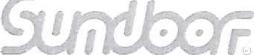 Q19akademia •ORTH4DRONEQ19akademia •Obiekt badanyNumer/ Nazwa:Instalacja radiokomunikacyjna - Polkomtel InfrastrukturaInstalacja radiokomunikacyjna - Polkomtel InfrastrukturaInstalacja radiokomunikacyjna - Polkomtel InfrastrukturaObiekt badanyNumer/ Nazwa:BT33884 ChociczaObiekt badanyNumer/ Nazwa:BT33884 ChociczaData zakończenia pomiarów(Przez pomiar rozumie się również 
obserwacje oraz analizy)Sprawozdanie wykonał(a)Data zakończenia pomiarów(Przez pomiar rozumie się również 
obserwacje oraz analizy)Sprawozdanie wykonał(a)2021-07-142021-07-14Sprawozdanie autoryzowałFormulurz F- 02W\ danie .Formulurz F- 02W\ danie .Sprawozdanie Pole-EM 
OŚ RTV i TelekomunikacjaObowiązuje od: 30.12.2020rStrona 2 z 10Strona 2 z 10łAdres:Chocicza Wielka dz. nr 80/5, 62-300 Chocicza Wielka2Powiat:wrzesiński3Gmina:Września4Województwo:wielkopolskie5Opis położenia:Teren wiejski6Współrzędne geograficzne:N: 52 18 41.0	E: 17 30 53.0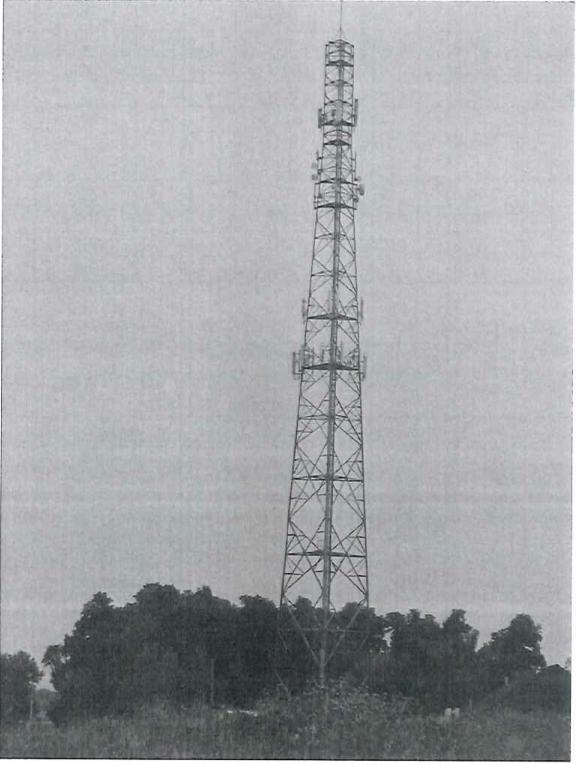 Zdjęcie ł Badany obiektZdjęcie ł Badany obiektTo sprawozdanie zawiera 10 stron i bez pisemnej zgody Kierownika Sundoor Laboratorium Badawcze nie może być powielane inaczej jak tylko w całości.Egzemplarz elektroniczny (.pdf) jest przechowywany w archiwum Sundoor Ławecki Sp. K. To sprawozdanie zawiera 10 stron i bez pisemnej zgody Kierownika Sundoor Laboratorium Badawcze nie może być powielane inaczej jak tylko w całości.Egzemplarz elektroniczny (.pdf) jest przechowywany w archiwum Sundoor Ławecki Sp. K. To sprawozdanie zawiera 10 stron i bez pisemnej zgody Kierownika Sundoor Laboratorium Badawcze nie może być powielane inaczej jak tylko w całości.Egzemplarz elektroniczny (.pdf) jest przechowywany w archiwum Sundoor Ławecki Sp. K. To sprawozdanie zawiera 10 stron i bez pisemnej zgody Kierownika Sundoor Laboratorium Badawcze nie może być powielane inaczej jak tylko w całości.Egzemplarz elektroniczny (.pdf) jest przechowywany w archiwum Sundoor Ławecki Sp. K. To sprawozdanie zawiera 10 stron i bez pisemnej zgody Kierownika Sundoor Laboratorium Badawcze nie może być powielane inaczej jak tylko w całości.Egzemplarz elektroniczny (.pdf) jest przechowywany w archiwum Sundoor Ławecki Sp. K. To sprawozdanie zawiera 10 stron i bez pisemnej zgody Kierownika Sundoor Laboratorium Badawcze nie może być powielane inaczej jak tylko w całości.Egzemplarz elektroniczny (.pdf) jest przechowywany w archiwum Sundoor Ławecki Sp. K. To sprawozdanie zawiera 10 stron i bez pisemnej zgody Kierownika Sundoor Laboratorium Badawcze nie może być powielane inaczej jak tylko w całości.Egzemplarz elektroniczny (.pdf) jest przechowywany w archiwum Sundoor Ławecki Sp. K. To sprawozdanie zawiera 10 stron i bez pisemnej zgody Kierownika Sundoor Laboratorium Badawcze nie może być powielane inaczej jak tylko w całości.Egzemplarz elektroniczny (.pdf) jest przechowywany w archiwum Sundoor Ławecki Sp. K. To sprawozdanie zawiera 10 stron i bez pisemnej zgody Kierownika Sundoor Laboratorium Badawcze nie może być powielane inaczej jak tylko w całości.Egzemplarz elektroniczny (.pdf) jest przechowywany w archiwum Sundoor Ławecki Sp. K. To sprawozdanie zawiera 10 stron i bez pisemnej zgody Kierownika Sundoor Laboratorium Badawcze nie może być powielane inaczej jak tylko w całości.Egzemplarz elektroniczny (.pdf) jest przechowywany w archiwum Sundoor Ławecki Sp. K. To sprawozdanie zawiera 10 stron i bez pisemnej zgody Kierownika Sundoor Laboratorium Badawcze nie może być powielane inaczej jak tylko w całości.Egzemplarz elektroniczny (.pdf) jest przechowywany w archiwum Sundoor Ławecki Sp. K. To sprawozdanie zawiera 10 stron i bez pisemnej zgody Kierownika Sundoor Laboratorium Badawcze nie może być powielane inaczej jak tylko w całości.Egzemplarz elektroniczny (.pdf) jest przechowywany w archiwum Sundoor Ławecki Sp. K. Formulaz 92Wydanie : 6Sprawozdanie Pole-Em 
Oś RTV i TelekomunikacjaObowiązuje od: 30.12.2020rStrona 3 z 10Sprawozdanie Pole-Em 
Oś RTV i TelekomunikacjaLp.Typ antenyWysokość[m n.p.t.]Pasmo 
[MHz]Azymut 
roiTilt min. 
nTilt max 
nTilt 
pomiar 
PEM [°]EIRP 
pasmo[W]Suma 
EIRP[w]112033538,590018002600102 
ł 
ł57,17,13,54,054,0555234715665216890212033538,5900180026001002 
ł 
ł77,17,14,54,054,0555234715665216890312033538,5900180026001902 
ł 
ł77,17,14,54,054,0555234715665216890474151663,0420OOOo981981574151663,0420120OOO981981674151663,0420240OOO98198178001065138,5210060O633294329488001065138,52100180O633294329498001065138,52100300O63329432941012033538,5900180026002802 
ł 
ł77,17,14,54,054,05558947156652169561112012544,0260010ł8,14,5516612166121212012544,02600100ł8,14,5516612166121312012544,02600190ł8,14,5516612166121412012544,02600240ł8,14,551661216612Typ antenyAzymut 
Mśrednica [mlWysokość 
zawieszenia anteny 
[m n.p.t.]CzęstotliwośćMocwyjściowa[dBm]Zysk 
anteny[dBi]Moc 
EIRP[w]ANT3 B 0.3 38 HP90,359,338 GHz1240,5177,8UKY21041/DC151431,255,013 GHz2042,01584,9UKY22044/DC151440,654,518 GHz D21738,9389,0UKY22042/DC151880,654,013 GHz2036,0398,1UKY22044/DC152620,656,018 GHz D21738,9389,0UKY23042/14H2620,656,080 GHz1850,57079,5ANT3 B 0.3 38 HP3550,358,038 GHz1140,5141,3Fot mulart,	92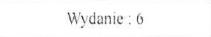 Sprawozdanie Pole-EM 
Oś RTV i TelekomunikacjaFot mulart,	92Sprawozdanie Pole-EM 
Oś RTV i TelekomunikacjaObowiazuje od: 30.12.2020rStrona 4 z 10Strona 4 z 10Data badania(ń) 
wykonanych w 
terenieGodzina pomiarów 
hh:mmGodzina pomiarów 
hh:mmTemperatura° CTemperatura° CWilgotność%Wilgotność%Warunki 
atmosferyczneData badania(ń) 
wykonanych w 
tereniepoczątekkoniecminmaxminmaxBrak opadów 
atmosferycznych08.07.202108:3011:2018,019,064,066,0Brak opadów 
atmosferycznychł.Oznaczenie LB /Nazwa miernikaOznaczenie LB /Nazwa miernikaOznaczenie LB /Nazwa miernikaM-04 / Broadband Field Meter NBM-550M-04 / Broadband Field Meter NBM-550M-04 / Broadband Field Meter NBM-550M-04 / Broadband Field Meter NBM-550ł.Numer fabryczny / rok produkcjiNumer fabryczny / rok produkcjiNumer fabryczny / rok produkcjiG-0499 / 2016rG-0499 / 2016rG-0499 / 2016rG-0499 / 2016rOznaczenie LB / Sonda pomiarowa typOznaczenie LB / Sonda pomiarowa typOznaczenie LB / Sonda pomiarowa typS —28 / EF6092S —28 / EF6092S-20 / EF-0392S-20 / EF-0392-	Numer fabryczny / rok produkcji-	Numer fabryczny / rok produkcji-	Numer fabryczny / rok produkcjiC-0005C-0005D-0385 / 2015D-0385 / 2015Świadectwo wzorcowania 
Data ważnościŚwiadectwo wzorcowania 
Data ważnościŚwiadectwo wzorcowania 
Data ważnościLWiMP/W/I 33/2018.05.2022r.LWiMP/W/I 33/2018.05.2022r.LWiMP/W/241/2019.08.2022 r.LWiMP/W/241/2019.08.2022 r.Wyposażenie pomocniczeWyposażenie pomocniczeWyposażenie pomocniczeWyposażenie pomocniczeWyposażenie pomocniczeWyposażenie pomocniczeWyposażenie pomocniczeWyposażenie pomocniczeTermohigrometrTermohigrometrTermohigrometrTermohigrometrDalmierzDalmierzDalmierzDalmierzNrNrTYP/SNRozdzielczość 
°C/ % RHNrTYPTYPDokładnośćmT-15T-15T-15AZ-8703100476250,1 / 0,1D-04D2 LVI 0652062657D2 LVI 0652062657+- 1,5mmŚwiadectwo wzorcowania / data ważnościŚwiadectwo wzorcowania / data ważnościŚwiadectwo wzorcowania / data ważnościŚwiadectwo wzorcowania / data ważnościŚwiadectwo wzorcowania / data ważnościŚwiadectwo wzorcowania / data ważnościŚwiadectwo wzorcowania / data ważnościŚwiadectwo wzorcowania / data ważnościI 694/AH/2010.08.2025r.I 694/AH/2010.08.2025r.I 694/AH/2010.08.2025r.I 694/AH/2010.08.2025r.2429/AM/2006.08.2025 r2429/AM/2006.08.2025 r2429/AM/2006.08.2025 r2429/AM/2006.08.2025 rGPSGPSGPSGPSGPSGPSGPSGPSGARMIN GPSmap 62GARMIN GPSmap 62GARMIN GPSmap 62GARMIN GPSmap 62GARMIN GPSmap 62GARMIN GPSmap 62GARMIN GPSmap 62GARMIN GPSmap 62Wydanie . 6Sprawozdanie Pole-EM 
Oś RTV i TelekomunikacjaFormularz F- 92Wydanie . 6Sprawozdanie Pole-EM 
Oś RTV i TelekomunikacjaObowiązuje od: 30.12.2020rStrona 5 z 10Strona 5 z 10Lp.Częstotliwość pola 
elektromagnetycznego fSkładowa elektryczna ESkładowa magnetyczna HLp.Częstotliwość pola 
elektromagnetycznego fV/mA/mLp.IIIIIIł.Od 10 MHz do 400 MHz280,073Formularz 92danie bSprawozdanie Pole-EM 
OŚ RTV i TelekomunikacjaObowiązuje od: 30.12.2020rStrona 6 z 10Sprawozdanie Pole-EM 
OŚ RTV i TelekomunikacjaNr pio nu / pun ktuNatężenie pola 
elektrycznego E 
wraz z 
niepewnościąD omiaru uE'V/mNatężenie pola 
elektrycznego E 
wraz z 
niepewnościąD omiaru uE'V/mNatężenie pola 
elektrycznego E 
wraz z 
niepewnościąD omiaru uE'V/mWysoko 
ść 
punktu 
pomiar° 
wegoPopra wka pomia rowaNatężeniepolaelektrycznegozuwzględnieniem niepewności i poprawki pomiarowejObliczone 
natężenie 
pola 
magnetyczn 
ego z 
uwzględnien 
iem 
poprawki 
pomiarowejOpis lokalizacji pionupomiarowegowspółrzędne GPS 
clermm. ss,s"współrzędne GPS 
clermm. ss,s"Warto ść wskaż nikow a WMEWart ość wskaż niko wa WMHStwier dzenie zgodno ści z wymag aniemE±uEm-V/mH - A/m-NE---IIIIIIIVVVIVIIVIIIIXXXIXIIXIIIXIVł<1,0-nd0,3 - 2,01,702,20,006GKP 26252°18'38,46"1730'31,38"0,080,08Zgodne2<1,0nd0,3 - 2,01,702,20,006GKP 262;630 m 
od wieży (brak 
zabudowy)52°18'37,13"17°30'19,71"0,080,08Zgodne3<1,0-nd0,3 - 2,01,702,20,006GKP 2805218'41,59"17°30'47,51"0,080,08Zgodne4<1,0nd0,3 - 2,01,702,20,006GKP 28052°18'42,46"17°30'38,25"0,080,08Zgodne5<1,0-nd0,3 - 2,01,702,20,006GKP 280;630 m 
od wieży (brak 
zabudowy)52°18'44,47"17°30'19,41"0,080,08Zgodne6<1,0-nd0,3 - 2,01,702,20,006GKP52°18'42,77"17°30'47,72"0,080,08Zgodne7<1,0-nd0,3- 2,01,702,20,006GKP 3005218'46,02"1730'38,07"0,080,08Zgodne8<1,0-nd0,3 - 2,01,702,20,006GKP 300;630 m 
od wieży (brak 
zabudowy)52°18'51,05"17°30'23,28"0,080,08Zgodne9<1,0-nd0,3 - 2,01,702,20,006GKP 05r18'43,81"17°3052,62"0,080,08Zgodne10<1,0-nd0,3 - 2,01,702,20,006GKP 0;lm od 
wejścia do 
budynku 15/15218'46,42"17°30'52,66"0,080,08Zgodne11<1,0-nd0,3 - 2,01,702,20,006GKP 0; przy 
wejściu do 
budynku 18/15218'49,77"1730'52,72"0,080,08Zgodne12<1,0-nd0,3 - 2,01,702,20,006GKP 0;1 m od 
budynku nr 215218'56,18"1730'52,8"0,080,08Zgodne13*<1,0-nd0,3 - 2,01,702,20,006GKP 0;630 m od wieży52°19'1,62"17°30'52,89"0,080,08Zgodne14<1,0-nd0,3 - 2,01,702,20,006GKP 1052°18'45,21"17°3053,88"0,080,08Zgodne15<1,0-nd0,3 - 2,01,702,20,006GKP 10; przy 
wejściu do 
budynku 14/15218'46,86"17°30'54,37"0,080,08Zgodne16<1,0-nd0,3 - 2,01,702,20,006GKP 10;414 m od wieży52°18'54,15"17°30'56,53"0,080,08Zgodne17*<1,0-nd0,3 - 2,01,702,20,006GKP 10;630 m od wieży5219'1,04"17°30'58,51"0,080,08Zgodne18<1,0-nd0,3 - 2,01,702,20,006GKP 6052°18'41,75"1730'54,6"0,080,08ZgodneFormularz F- 92Sprawozdanie Pole-EM 
Oś RTV i TelekomunikacjaFormularz F- 92Wydanie 6Sprawozdanie Pole-EM 
Oś RTV i TelekomunikacjaObowiązuje od: 30.12.2020rStrona 7 z 10Sprawozdanie Pole-EM 
Oś RTV i TelekomunikacjaObowiązuje od: 30.12.2020rObowiązuje od: 30.12.2020r19<1,0-nd0,3 - 2,01,702,20,006GKP 60, 
pośrodku kortu 
kompleksu 
hotelowego 
Ignasiak52°18'43,11"17°30'58,43"0,080,08Zgodne20<1,0-nd0,3 - 2,01,702,20,006GKP 60; ł m odogrodzeniaposesji nr 5 Chocicza Wielka52"18"46,39"1731'7,6"0,080,08Zgodne21<1,0-nd0,3 - 2,01,702,20,006GKP 60;630 m od wieży52"18"51,34"17°31'21,38"0,080,08Zgodne22<1,0nd0,3 - 2,01,702,20,006GKP 100; 1 m od 
budynku 
kompleksu 
hotelowego52°18'40,57"17°30'56,43"0,080,08Zgodne23<1,0-nd0,3 - 2,01,702,20,006GKP 1005218'39,69"17°31'4,49"0,080,08Zgodne241,4±0,42,01,703,10,008GKP 100;52°18'38,19"17°31'17,21"0,110,11Zgodne25<1,0-n0,3 - 2,01,702,2GKP 100;630 md0,006od wieży52°18'37,22"17°31'25,31"0,080,08Zgodne26<1,0-nd0,3 - 2,01,702,20,006GKP 1205218'39,57"17°30'56,87"0,080,08Zgodne27<1,0-nd0,3 -2,01,702,20,006GKP 1205218'38,48"17°30'59,96"0,080,08Zgodne28<1,0-nd0,3 - 2,01,702,20,006GKP 120;350 m52°18'35,36" od wieży1731'8,86"0,080,08Zgodne291,2±0,32,01,702,50,007GKP 120;630 m52°18'30,88" od wieży17°31'21,41"0,090,10Zgodne30<1,0-nd0,3 - 2,01,702,20,006GKP 144;1 m od 
budynku 
sportowego 
kompleksu 
hotelowego52°18'38,33"17°30'56"0,080,08Zgodne31<1,0-nd0,3 - 2,01,702,20,006GKP 144;539 m 
od wieży 
pośrodku drogi52°18'27,05"17°31'9,66"0,080,08Zgodne32*<1,0-nd0,3 - 2,01,702,20,006PKP przy wejściu do posesji 3a52°18'23,54"17°31'7,47"0,080,08Zgodne33<1,0-nd0,3 - 2,01,702,20,006GKP 18052°18'38,52"17°30'52,51"0,080,08Zgodne34<1,0-nd0,3 - 2,01,702,20,006GKP 180;420 m 
od wieży (brak 
zabudowy)52°18'27,46"17°30'52,43"0,080,08Zgodne35*<1,0-nd0,3 - 2,01,702,20,006GKP 180;630 m 
od wieży(brak 
zabudowy)52°18'20,61"17°30'52,41"0,080,08Zgodne36<1,0-nd0,3 - 2,01,702,20,006GKP 19052°18'38,12"17.'30'52,05"0,080,08Zgodne37<1,0-nd0,3 - 2,01,702,20,006GKP 190;309 m 
od wieży (brak 
zabudowy)52°18'31,07"17°30'50,12"0,080,08Zgodne38*<1,0-nd0,3 - 2,01,702,20,006GKP 190;630 m 
od wieży(bra k 
zabudowy)52°18'20,87"17°3047,43"0,080,08Zgodne39<1,0-nd0,3 - 2,01,702,20,006GKP 24052°18'40,13"17°30'50,22"0,080,08Zgodne40<1,0-nd0,3 - 2,01,702,20,006GKP 24052°18'36,39"17°30'40,13"0,080,08Zgodne411,2±0,32,01,702,50,007GKP 240;600 m52°18'30,71" od wieży17°30'25,06"0,090,10Zgodne42<1,0-nd0,3 - 2,01,702,20,006Pkp przy wejściu do budynku nr135218'44,63"17°30'56,34"0,080,08Zgodne43<1,0-nd0,3 - 2,01,702,20,006Pkp przy wejściu do budynku nr13b5218'45,48"17°30'58,55"0,080,08Zgodne44<1,0-nd0,3 - 2,01,702,20,006GKP na 
przystanku52°18'44,15"17°31'0,98"0,080,08Zgodne45<1,0-nd0,3 - 2,01,702,20,006Pkp pośrodku wjazd na posesjęnr 552°18'47,41"17°31'7,1"0,080,08Zgodne46<1,0-nd0,3 - 2,01,702,20,006PKP pośrodku 
wjazdu na 
posesję nr 652°18'49,7"17°31'14,25"0,080,08Zgodne47<1,0-nd0,3 - 2,01,702,20,006Pkp przy wejściu na posesję52°18'45,31"17°30'54,99"0,080,08ZgodneFormularz I:- 921,1-clurue : 6Sprawozdanie Pole-EM 
OŚ RTV i TelekomunikacjaObowiązuje od: 30.12.2020rStrona 8 z 10Sprawozdanie Pole-EM 
OŚ RTV i Telekomunikacja48<1,0-nd0,3 - 2,01,702,20,006PKP w otwartym 
oknie pokoju 
hotelowego 21752°18'38,82"17°30'53,69"0,080,08Zgodne49<1,0-nd0,3- 2,01,702,20,006PKP na balkonie pokoju 452"18"39,517°31'0,11"0,080,08ZgodneNumerNazwaStrona8.1RYSUNKI10Formulurz F- 92danie : 6Formulurz F- 92danie : 6Sprawozdanie Pole-EIVi 
Oś RTV i TelekomunikacjaObowiązuje od: 30.12.2020rStrona 9 z 10Strona 9 z 10Fsm wolu,Sprawo/dam., P00-(1\1 (11,1111.1 Ir1e1,080/0101a0130,042,82. nil. 30 12 2020r31100.4 luz 10